21.04.2020г.     6-а класс    Тема. Декартова система координат на плоскости.1.Повторить п.5.9 2. Рассмотрите рисунок с координатами.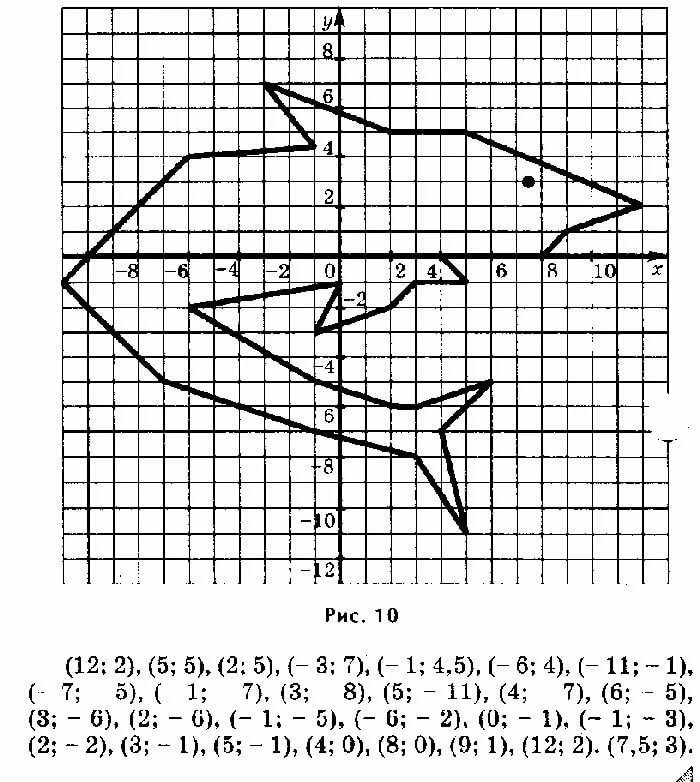 3. Попробуйте построить фигуру  по координатам (координата точки под №1 (-3;10) на рисунке ошибка) , сделайте фото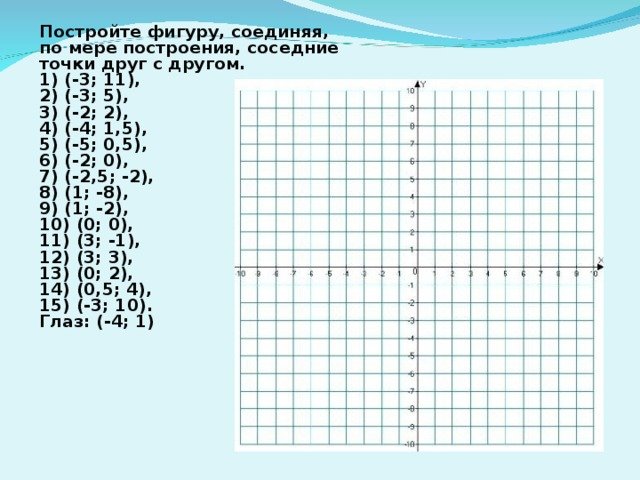 4.Выполните самостоятельно   1) №1069, 2) придумайте свой рисунок (нарисуйте и выпишите координаты),сделайте фото